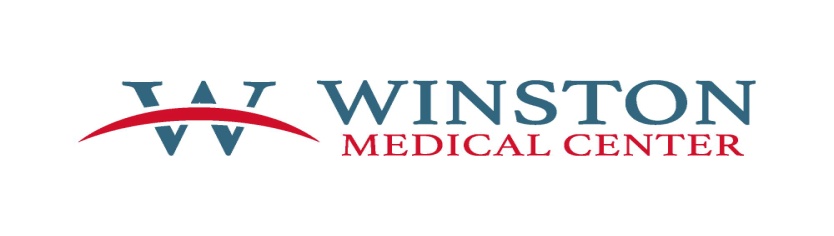 If you are having a cough, fever, or sneezing you are contagious and we recommend you self quarantine and call your provider at their clinic.  Do NOT go to the emergency room unless you have a 911 emergency or go to the clinic until instructed to do so by your provider.Self Quarantine Prescription(YOU ARE CONTAGIOUS-You can give this to others!)Go home until symptoms are over.   (May take up to 14 days)Stay home until symptoms are over.   (May take up to 14 days)Allow no visitors into your home.   (NONE-NO EXCEPTIONS)Keep 6 foot distance between you and other people in your home.  Improve hygiene—frequent hand washing and cleaning of personal spaces by everyone.Have someone deliver your groceries, medications, and essentials.  Do NOT go shopping.   (YOU ARE CONTAGIOUS!)  Have someone get your medications for you.Dr. Michael Ard							     Emily Perkins, FNPDr. Dustin Gentry						      Ashley Davis, FNPHeather Gilmer, FNP						      Jessica Mills, FNPHayden Kilgore, FNP						        Kali Rogers, FNPJennifer Palmer, FNP						   Emily Stidham, FNPLaken Fulcher, FNP